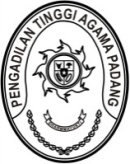 KEPUTUSAN KETUA PENGADILAN TINGGI AGAMA PADANGNOMOR : W3-A/0000/OT.00/XI/2022TENTANG PENUNJUKAN KOORDINATOR DATA PENYELENGGARA NEGARAPADA SISTEM LAPORAN HASIL KEKAYAAN PENYELENGGARA NEGARA ELEKTRONIKDI LINGKUNGAN PENGADILAN TINGGI AGAMA PADANGKETUA PENGADILAN TINGGI AGAMA PADANG,Menimbang	:	a.	bahwa dalam rangka pengelolaan data Penyelenggara Negara di lingkungan Pengadilan Tinggi Agama Padang pada Sistem Laporan Harta Kekayaan Penyelenggara Negara secara Elektronik (e-LHKPN) perlu menunjuk admin unit kerja;		b.	bahwa berdasarkan pertimbangan tersebut diatas, perlu menetapkan Keputusan Ketua Pengadilan Tinggi Agama Padang tentang Penunjukan Koordinator Data Penyelenggara Negara pada Sistem pada Sistem 
e-LHKPN di lingkungan Pengadilan Tinggi Agama Padang;Mengingat	:	1.	Undang-undang Nomor 50 Tahun 2009 tentang Perubahan kedua atas Undang-undang Nomor 7 Tahun 1989 tentang Peradilan Agama;Peraturan Komisi Pemberantasan Korupsi Nomor 02 Tahun 2020 tentang Perubahan atas Peraturan Komisi Pemberantasan Korupsi Nomor 07 Tahun 2016 tentang Tata Cara Pendaftaran, Pengumuman dan Pemeriksaan Harta Kekayaan Penyelenggara Negara;Keputusan Sekretaris Mahkamah Agung RI Nomor 147/SEK/SK/VIII/2017 tentang Kewajiban Penyampaian Laporan Harta Kekayaan Penyelenggara Negara (LHKPN) di Lingkungan Mahkamah Agung dan Badan Peradilan di bawahnyaSurat Edaran Sekretaris Mahkamah Agung RI Nomor 6 Tahun 2019 tentang Kewajiban Penyampaian Laporan Harta Kekayaan Penyelenggara bagi Penyelenggara Negara/Wajib LHKPN (PN/WL) di lingkungan Mahkamah Agung RI dan Badan Peradilan di bawahnya.M E M U T U S K A NMenetapkan	:	KEPUTUSAN KETUA PENGADILAN TINGGI AGAMA PADANG TENTANG PENUNJUKAN KOORDINATOR DATA PENYELENGGARA NEGARA SISTEM LAPORAN HASIL KEKAYAAN PENYELENGGARA NEGARA PADA PENGADILAN TINGGI AGAMA PADANG;KESATU 	:	Menunjuk Pegawai Negeri Sipil sebagaimana tersebut dalam lampiran keputusan ini sebagai Koordinator Data Penyelenggara Negara pada Sistem Laporan Harta Kekayaan Penyelenggara Negara Elektronik (e-LHKPN) di lingkungan Pengadilan Tinggi Agama Padang;KEDUA	:	Koordinator Data Penyelenggara Negara bertugas melaksanakan pendataan dan verifikasi Wajib LHKPN melalui Aplikasi e-LHKPN (Modul e-Registration) di lingkungan Pengadilan Tinggi Agama Padang;KETIGA	:	Keputusan ini berlaku terhitung sejak tanggal ditetapkan dengan ketentuan apabila terdapat kekeliruan akan diperbaiki sebagaimana mestinya.Ditetapkan di Padangpada tanggal 24 November 2022KETUA PENGADILAN TINGGI AGAMAPADANG,Dr. Drs. H. PELMIZAR, M.H.INIP. 195611121981031009LAMPIRAN KEPUTUSAN KETUAPENGADILAN TINGGI AGAMA PADANGNOMOR	: W3-A/0000/OT.00/XI/2022TANGGAL	: 24 NOVEMBER 2022 KOORDINATOR DATA PENYELENGGARA NEGARAPADA SISTEM LAPORAN HARTA KEKAYAAN PENYELENGGARA NEGARA ELEKTRONIKDI LINGKUNGAN PENGADILAN TINGGI AGAMA PADANGKETUA PENGADILAN TINGGI AGAMAPADANG,Dr. Drs. H. PELMIZAR, M.H.I.NIP. 195611121981031009NONAMAHAK AKSESALAMAT SUREL1Rifka Hidayat, S.H.NIP. 198503212006041004Admin Instansirifkahidayat@pta-padang.go.id2Ade Armawi Paypas, S.KomNIP. 199612242020121003Admin Unit Kerjaadearmawi@pta-padang.go.id3Berki Rahmat, S.Kom.NIP. 198909222015031001Admin Unit Kerjaberkirahmat@pta-padang.go.id4Mursyidah, S.A.P.NIP. 199306122019032013Admin Unit Kerjamursyidah@pta-padang.go.id5M. Andi Purwanto, A.Md.T.NIP. 199404152020121004Admin Unit Kerjaandipurwanto@pta-padang.go.id